Пропуск на ЕГЭУчастники ЕГЭ в основные сроки получают пропуск до 10 мая у администрации своего образовательного учреждения или в месте регистрации на ЕГЭ. Участники ЕГЭ в дополнительные сроки получают пропуск с 20 июня по 05 июля в месте регистрации на ЕГЭ.В пропуске на ЕГЭ указывается:предметы ЕГЭ адреса пунктов проведения экзамена (далее – ППЭ) даты и время начала экзаменов коды образовательного учреждения и ППЭ иная информация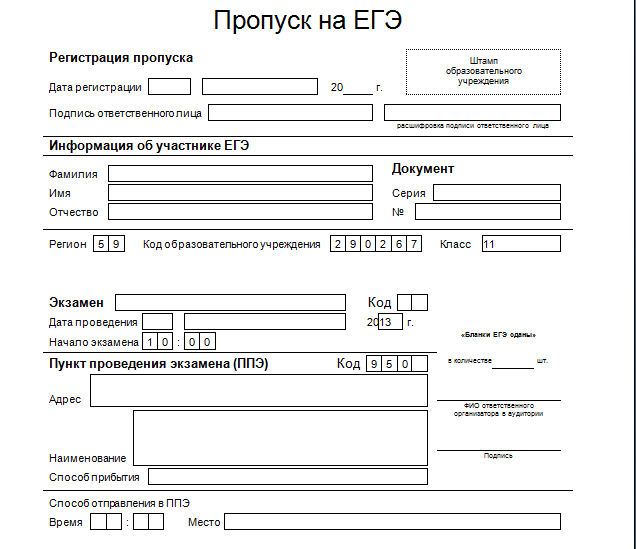 